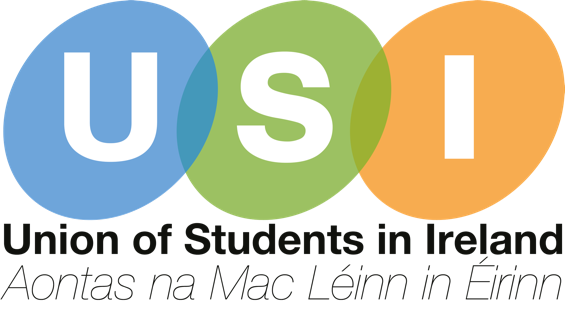 USI Political Engagement Strategy 2023-2026Campaigns Strategy CommitteeIntroductionThe Union of Students in Ireland (USI) is the representative body of 374,000 students across the island of Ireland and is an entirely student-led organisation. We are comprised of further and higher education member students’ unions across the island, both North and South, and seek to protect and enhance education, the rights of students, and the ability of all to access third-level education. This strategy paper seeks to inform the political engagement campaigns of USI, with specific focus on youth voter registration and political education for young people. The Campaigns Strategy Committee of USI have the responsibility of yearlong campaigns, with a primary focus on the annual USI higher education funding campaign. However, this year, the committee noticed a gap in USI’s campaigns strategy as a result of the lack of political engagement strategy that led to a disconnect between USI’s higher education campaigns and the wider political landscape. This strategy paper will not only inform structures that should be examined in USI’s general political engagement on a Coiste Gnó level, but also the political engagement campaigns that the organisation should prioritise rolling out over the next three years – with particular focus on voter registration in the lead up to the 2024 Local and European Elections. BackgroundForthcoming ElectionsJanuary 2024 – Assembly Elections (NI)An election must take place to elect the 90 members of the Northern Ireland Assembly (MLAs) if the parties previously elected fail to form an Executive, which they have yet to do. The most recent Northern Ireland Assembly election took place on the 5th of May 2022, however, the DUP declined to agree on the appointment of a Speaker to the Assembly, thus preventing the formation of an Executive.A previous deadline for the formation of an executive was noted to be the 27th of October 2022, however this deadline was extended by the Westminster Parliament and a new deadline of the 18th January 2024 has been proposed. This deadline will be cemented by the Northern Ireland (Executive Formation) Bill 2022-2023 which is due to complete its passage through the House of Commons in February 2023. If this bill does not pass, an election must be called by the end of the first week of March 2023.Northern Ireland is divided into 18 parliamentary constituencies, each of which return one Member of Parliament (MP) to the House of Commons at Westminster and 5 MLAs to Stormont. May 2024 – Local Elections (ROI)Local elections take place every five years and are when councillors are elected to represent the electorate on the local authorities. There are thirty-one local authorities in Ireland, and these are split into County Councils, City Councils and City and County Councils. Each local authority has representatives elected from local electoral areas, of which there are 166 total.You do not have to be an Irish citizen to vote in the local elections, however you must be ordinarily resident in the State on 1st of September, to register on the Register of Electors for the following year.To vote in a local election, you must:Be over 18 years of age,Live in the local electoral area,Be listed on the Register of Electors, or the Supplement to the Register.All elections taking place in Ireland operate a system of proportional representation, with a single transferable vote. May 2024 - European Elections (ROI)European Elections take place every five years, where representatives are elected to the European Parliament. While voting practices vary between different EU systems, as MEPs (Members of European Parliament) are elected according to national electoral systems. In Ireland, MEPs are elected using the PR-STV system – proportional representation with a single transferable vote. Ireland is divided into three constituencies for European elections: Dublin, South and Midlands-North-West. To be eligible to vote in European elections in Ireland, you must:Be a citizen of the European Union,Be 18 years of age,Be listed in the Register of Electors.If you are an EU citizen and you were not registered to vote in previous European elections in Ireland, you must apply for registration and complete a statutory declaration form (EP1) which is available from City and County Councils. The forms are sent to your home Member State to prevent double voting. If you are an Irish citizen living in another Member State, you are entitled to vote in that country. This means that international students’ from an EU Member State, and Irish students who are attending a year abroad in another EU Member State are eligible to vote in the European Elections. February 2025 – Dáil Elections (ROI)A Dáil election (otherwise known as a General Election) is due to take place in February of 2025. The Dáil is the lower house of the Oireachtas and seats 160 Teachta Dála (TDs) across 39 constituencies. This election determines the formation of the government and which political parties are in power – thus, determining which party will hold the responsibility for the Department of Further and Higher Education, Research, Innovation, and Science.You can vote in a general election if you are:An Irish or British citizen,Aged 18 or over on the day of the election,Registered to vote.February 2025 - Seanad ElectionsThe Seanad is the upper house of the Dáil, and while the makeup of the Seanad does not impact on the formation of the government, they play a crucial role in the passing of Irish legislature. Senators are not officially divided into political parties. There are a total of 60 Senators – 11 of whom are directly nominated by the Taoiseach and the remaining 49 are elected in the Seanad Elections. 43 Senators are elected by panels of candidates representing specific vocational interests. The panels are as follows:Cultural and educational panel,Agricultural panel,Labour panel,Industrial and commercial panel,Administrative panel.The remaining 6 elected Senators are elected by graduates from colleges within the National University of Ireland (NUI) and Trinity College Dublin. The NUI consists of University College Dublin, University College Cork, University of Galway and Maynooth University. ConstituenciesStormont Constituencies Representing USI Member OrganisationsNote: All constituencies have a five possible seats to elect MLAsLocal Authorities Representing USI Member OrganisationsDublin RegionBMW RegionSouthern RegionEuropean Election Constituencies Representing USI Member OrganisationsDublin RegionBMW RegionSouthern RegionVoter RegistrationGiven the high amount of upcoming elections in the timeframe that this strategy paper seeks to cover, youth voter registration is a key priority for USI and our member organisations. Voter registration campaigns need to be prioritised in the USI calendar of events, and adequate training must be given to empower local students’ union officers to run voter registration drives. In 2015, previous voter registration drives run by USI saw 10,000 students’ registered on a single day in 2015.Voter Registration CampaignThe Vice President for Equality and Citizenship and the Vice President for Campaigns have the joint responsibility for the roll-out of USI’s voter registration campaigns and drives. Outlined below are the actions mandated to the USI Coiste Gnó with the aim of increasing the youth voter turnout in all upcoming elections. The Vice President for Equality and Citizenship to develop a training programme to be implemented in the timetable of Students’ Union Training (SUT) and/or SUT+ to teach students’ union officers from USI’s member organisations how to run successful voter registration drives. The Vice President for Campaigns to work with the Vice President for Equality and Citizenship to develop campaign materials to be distributed to USI’s member organisations to assist with the promotion of voter registration drives.The Regional Vice Presidents to assist with the roll out of voter registration drives on MO campuses.The Regional Vice Presidents to report back to the Vice President for Equality and Citizenship with the total number of students registered to vote during locally run voter registration drives. The Vice President for Equality and Citizenship should report these figures to Comhairle Náisiúnta and the USI Campaigns Strategy Committee to track the success of the campaign.The USI Vice President for Equality and Citizenship to develop an intervarsity challenge with the aim of promoting voter registration across all USI’s member organisations by highlighting the proportional percentage of students registered to vote throughout all USI and locally run voter registration drives. Voter registration drives run by both USI and our Member Organisations should have the goal of registering 20,000 students to vote each year. Voter ReformUSI believes that significant reform is needed to fully empower the youth vote. The Irish system of voter registration has seen some modernisation over recent years that has assisted in ensuring that the process of registering to vote is not an arduous task. However, the majority of this modernisation only affects students living in the Dublin region. USI’s PositionsOnline voter registration, as seen on voter.ie should be accessible to all areas and not limited to those living in Dublin.A “rolling”, or continuous register, rather than the current system of limited periodic registration windows, as recommended in the report “The Future of the Electoral Register in Ireland and Related Matters” would be the best way to roll out a national system for online voter registration.Automatic voter registration is ultimately the best way to promote a high youth voter turnout as it removes the most complicated aspect of voting – which is being added to the register.Registered Irish voters who are overseas should be able to have their vote facilitated at Irish embassies. This would allow students who are studying abroad to engage politically, which should be encouraged.USI believes that a national policy to extend voting rights to those aged 16 and upwards. Enfranchising this demographic is crucial to ensure that our democratic system is truly representative and encourage active citizenship in young people.The current system for the election of the Seanad is archaic and classist. USI supports the extension of voting rights for Seanad elections to all citizens registered to vote. Limiting the electorate to only those who are graduates of the small pool of NUI universities disenfranchises a huge proportion of USI’s members, and in order to be a functional aspect of our legislative system, Seanad election reform must happen. This includes the removal of the 11 Seanad seats nominated by An Taoiseach‚ as well as the introduction of the secret ballot for all Seanad voting. Political EducationThere is a need for specific political education aimed at students in order to empower young people to engage with active citizenship and civics. While campaigns on issues directly impacting young people are received incredibly well across USI’s member organisations, very rarely are these issues tied to political systems that has allowed them to exist for so long. It is the responsibility of USI to ensure that students are politically aware, and thus politically engaged. This is of particular importance in the lead up to elections. Student Political Education CampaignA yearlong campaign should be rolled out, with oversight from the USI Campaigns Strategy Committee with the aim of politically educating students. Outlined below are the actions mandated to the Coiste Gnó with the aim of ensuring the success of the campaign. The USI Coiste Gnó to work to develop the site votes.usi.ie as a hub for political information with a student focus. The site should outline the voting history of politicians on pieces of legislation affecting students, critically examine the manifestos of political parties in the lead up to elections and provide information to students on the political systems in Ireland. The site will also serve as an informational resource on all of USI’s political work – including submissions to the government and lobbying documents. The Vice President for Campaigns to develop an informational booklet for member organisations to place in Freshers’ Packs/Orientation Packs with information on the political systems in Ireland.The USI President to ensure that political education workshops are run during SUT and/or SUT+ to provide incoming sabbatical officers with knowledge of the political landscape ahead of starting their terms in office. A separate training session should be run specifically for students’ union officers in the NUS-USI region.USI’s Political EngagementAs a lobbying organisation, USI engages in a tremendous amount of work with political parties, governmental departments and committees and other NGOs. However, for incoming officers to the Coiste Gnó, there is a lack of institutional knowledge on the work previously done by USI in the political landscape, as well as a significant amount of political administration that currently falls as the responsibility of the USI President. There is an expectation that the Coiste Gnó will enter into their roles with a significant level of knowledge of Ireland and Northern Ireland’s political systems and this is often not the case. As a result, the Campaigns Strategy Committee feel that there is a need for a full-time or part-time staff person with the responsibility for political engagement to ensure that the union’s lobbying work is accurately catalogued, to ensure that the Coiste Gnó are given contextual briefs ahead of lobbying actions, and to ensure that there is a continuation of USI’s political engagement work following the term changeover of the Coiste Gnó.This staff person would:Work with the Vice President for Campaigns to develop and populate the votes.usi.ie site.Have the administrative responsibility for cataloguing USI’s submissions to governmental departments and open submission calls on legislation.Assist the USI Coiste Gnó in the formatting and writing of submissions.Have an in-depth knowledge of the USI Policy File to ensure that all submissions are in line with USI Policy.Catalogue and track all lobbying actions undertaken by USI, and submit all lobbying returns on behalf of the organisation.Create a monthly lobbying report outlining all of USI’s political engagements to be presented by the President at Comhairle Náisiúnta.Ensure that the USI President and Vice President for Campaigns are updated on developments in legislation affecting students. Work with the Vice President for Campaigns to assist in the development of materials for USI’s political education campaign, and ensure that the materials developed are factual and accurate.This position paper mandates the USI President to establish the feasibility of developing a staff role with the responsibility for political engagement and education. The matter should be brought to the attention of the USI Governance Committee for review, and the results should be reported to Comhairle Náisiúnta. In the event that the USI Governance Committee determines that it is not feasible to develop the outlined staff position, the above responsibilities should be delegated amongst the USI Coiste Gnó by the USI President. The delegation of responsibilities should be reported to Comhairle Náisiúnta. USI Member OrganisationConstituencyBMC Students’ UnionBelfast WestSMUCB Students’ UnionBelfast WestQUB Students’ UnionBelfast SouthStranmillis Students’ UnionBelfast SouthUU Students’ Union (Belfast Campus)Belfast NorthNRC Students’ Union (Newtownabbey Campus)Belfast NorthUU Students’ Union (Coleraine Campus)East LondonderryNWRC Students’ Union (Limavady Campus)East LondonderryNWRC Students’ Union (Greystone Campus)East LondonderryNRC Students’ Union (Coleraine Campus)East LondonderryUU Students’ Union (Magee Campus)FoyleNWRC Students’ Union (Strand Road Campus)FoyleNWRC Students’ Union (Springtown Campus)FoyleCAFRE Students’ UnionSouth AntrimNRC Students’ Union (Ballymena Campus)North AntrimNRC Students’ Union (Ballymoney Campus)North AntrimNRC Students’ Union (Larne Campus)East AntrimNRC Students’ Union (Magherafelt Campus)Mid UlsterSWC Students’ Union (Cookstown Campus)Mid UlsterNWRC Students’ Union (Strabane Campus)West TyroneSWC Students’ Union (Omagh Campus)West TyroneSRC Students’ Union (Armagh Campus)Newry and ArmaghSRC Students’ Union (Newry Campus)Newry and ArmaghSRC Students’ Union (Banbridge Campus)Upper BannSRC Students’ Union (Lurgan Campus)Upper BannSRC Students’ Union (Portadown Campus)Upper BannSWC Students’ Union (Erne Campus)Fermanagh and South TyroneSWC Students’ Union (Dungannon Campus)Fermanagh and South TyroneSERC Students’ Union (Bangor Campus)North DownSERC Students’ Union (Holywood Campus)North DownSERC Students’ Union (Downpatrick Campus)South DownSERC Students’ Union (Newcastle Campus)South DownSERC Students’ Union (Ballynahinch Campus)StrangfordSERC Students’ Union (Lisburn Campus)Lagan ValleyUSI Member OrganisationLocal AuthorityLocal Electoral AreasSeatsDCU Students’ UnionDublin City CouncilArtane - Whitehall 6DCU Students’ UnionDublin City CouncilBallyfermot - Drimnagh5NCAD Students’ UnionDublin City CouncilBallymun - Finglas6NCAD Students’ UnionDublin City CouncilCabra - Glasnevin7NCI Students’ UnionDublin City CouncilClontarf6NCI Students’ UnionDublin City CouncilDonaghmede5TCD Students’ UnionDublin City CouncilKimmage - Rathmines6TCD Students’ UnionDublin City CouncilNorth Inner City7TU Dublin Students’ Union(City Campus)Dublin City CouncilPembroke5TU Dublin Students’ Union(City Campus)Dublin City CouncilSouth East Inner City5TU Dublin Students’ Union(City Campus)Dublin City CouncilSouth West Inner City5IADT Students’ UnionDún Laoghaire-Rathdown County CounilBlackrock6IADT Students’ UnionDún Laoghaire-Rathdown County CounilDundrum7IADT Students’ UnionDún Laoghaire-Rathdown County CounilDún Laoghaire7IADT Students’ UnionDún Laoghaire-Rathdown County CounilGlencullen - Sandyford7IADT Students’ UnionDún Laoghaire-Rathdown County CounilKilliney - Shankill6IADT Students’ UnionDún Laoghaire-Rathdown County CounilStillorgan6TU Dublin Students’ Union(Blanchardstown Campus)Fingal County CouncilBalbriggan5TU Dublin Students’ Union(Blanchardstown Campus)Fingal County CouncilBlanchardstown - Mulhuddart5TU Dublin Students’ Union(Blanchardstown Campus)Fingal County CouncilCastleknock6TU Dublin Students’ Union(Blanchardstown Campus)Fingal County CouncilHowth - Malahide7TU Dublin Students’ Union(Blanchardstown Campus)Fingal County CouncilOngar5TU Dublin Students’ Union(Blanchardstown Campus)Fingal County CouncilRush - Lusk5TU Dublin Students’ Union(Blanchardstown Campus)Fingal County CouncilSwords7TU Dublin Students’ Union(Tallaght Campus)South Dublin County CouncilClondalkin7TU Dublin Students’ Union(Tallaght Campus)South Dublin County CouncilFirhouse - Bohernabreena5TU Dublin Students’ Union(Tallaght Campus)South Dublin County CouncilLucan5TU Dublin Students’ Union(Tallaght Campus)South Dublin County CouncilPalmerstown - Fonthill5TU Dublin Students’ Union(Tallaght Campus)South Dublin County CouncilRathfarnham - Templeougue7TU Dublin Students’ Union(Tallaght Campus)South Dublin County CouncilTallaght Central6TU Dublin Students’ Union(Tallaght Campus)South Dublin County CouncilTallaght South5USI Member OrganisationLocal AuthorityLocal Electoral AreasSeatsDKIT Students’ UnionLouth County CouncilArdee 6DKIT Students’ UnionLouth County CouncilDrogheda Rural4DKIT Students’ UnionLouth County CouncilDrogheda Urban6DKIT Students’ UnionLouth County CouncilDundalk - Carlingford6DKIT Students’ UnionLouth County CouncilDundalk South7Maynooth Students’ UnionKildare County CouncilAthy5Maynooth Students’ UnionKildare County CouncilCelbridge4Maynooth Students’ UnionKildare County CouncilLeixlip3Maynooth Students’ UnionKildare County CouncilClane5Maynooth Students’ UnionKildare County CouncilMaynooth5Maynooth Students’ UnionKildare County CouncilKildare5Maynooth Students’ UnionKildare County CouncilNewbridge6ATU Galway – Mayo Students’ Union(Galway Campus)Galway City CouncilGalway City West6Comhaltas na Mac Léinn Ollscoil na GallimheGalway City CouncilGalway City Central6Comhaltas na Mac Léinn Ollscoil na GallimheGalway City CouncilCalway City East6ATU Galway – Mayo Students’ Union(Mayo Campus)Mayo County CouncilBallina6ATU Galway – Mayo Students’ Union(Mayo Campus)Mayo County CouncilCastlebar7ATU Galway – Mayo Students’ Union(Mayo Campus)Mayo County CouncilClaremorris6ATU Galway – Mayo Students’ Union(Mayo Campus)Mayo County CouncilSwinford4ATU Galway – Mayo Students’ Union(Mayo Campus)Mayo County CouncilWestport4ATU Galway – Mayo Students’ Union(Mayo Campus)Mayo County CouncilBelmullet3ATU Sligo Students’ UnionSligo County CouncilSligo - Strandhill6ATU Sligo Students’ UnionSligo County CouncilBallymote - Tobercurry7STACS Students’ UnionSligo County CouncilSligo - Drumcliff7ATU Donegal Students’ UnionDonegal County CouncilDonegal6ATU Donegal Students’ UnionDonegal County CouncilGlenties6ATU Donegal Students’ UnionDonegal County CouncilBuncrana5ATU Donegal Students’ UnionDonegal County CouncilCarndonagh4ATU Donegal Students’ UnionDonegal County CouncilLetterkenny7ATU Donegal Students’ UnionDonegal County CouncilMilford3ATU Donegal Students’ UnionDonegal County CouncilLifford - Stranorlar6TUS Students’ Union (Athlone Campus)Westmeath County CouncilAthlone5TUS Students’ Union (Athlone Campus)Westmeath County CouncilMoate4TUS Students’ Union (Athlone Campus)Westmeath County CouncilMullingar6TUS Students’ Union (Athlone Campus)Westmeath County CouncilKinnegad5USI Member OrganisationLocal AuthorityLocal Electoral AreasSeatsMTU Cork Students’ UnionCork City CouncilCork City North-East6MTU Cork Students’ UnionCork City CouncilCork City North-West6MTU Cork Students’ UnionCork City CouncilCork City South-Central6UCC Students’ UnionCork City CouncilCork City South-East6UCC Students’ UnionCork City CouncilCork City South-West7SETU Students’ Union(Carlow Campus)Carlow County CouncilCarlow7SETU Students’ Union(Carlow Campus)Carlow County CouncilMuinebeag5Carlow College Students’ UnionCarlow County CouncilTullow6SETU Students’ Union(Waterford Campus)Waterford City and County CouncilTramore – Waterford City WestSETU Students’ Union(Waterford Campus)Waterford City and County CouncilWaterford City EastSETU Students’ Union(Waterford Campus)Waterford City and County CouncilWaterford City SouthSETU Students’ Union(Waterford Campus)Waterford City and County CouncilPortlaw-KilmacthomasSETU Students’ Union(Waterford Campus)Waterford City and County CouncilDungarvanSETU Students’ Union(Waterford Campus)Waterford City and County CouncilLismoreSETU Students’ Union(Wexford Campus)Wexford County CouncilEnniscorthy6SETU Students’ Union(Wexford Campus)Wexford County CouncilGorey6SETU Students’ Union(Wexford Campus)Wexford County CouncilKilmuckridge4SETU Students’ Union(Wexford Campus)Wexford County CouncilNew Ross6SETU Students’ Union(Wexford Campus)Wexford County CouncilRosslare5SETU Students’ Union(Wexford Campus)Wexford County CouncilWexford7TUS Students’ Union(Limerick Campus)Limerick City and County CouncilLimerick City East7TUS Students’ Union(Limerick Campus)Limerick City and County CouncilLimerick City North7TUS Students’ Union(Limerick Campus)Limerick City and County CouncilLimerick City West7TUS Students’ Union(Limerick Campus)Limerick City and County CouncilAdare - Rathkeale6TUS Students’ Union(Limerick Campus)Limerick City and County CouncilCappamore - Kilmallock7TUS Students’ Union(Limerick Campus)Limerick City and County CouncilNewcastle West6MTU Kerry Students’ UnionKerry County CouncilAn Daingean3MTU Kerry Students’ UnionKerry County CouncilCastleisland4MTU Kerry Students’ UnionKerry County CouncilKenmare6MTU Kerry Students’ UnionKerry County CouncilKillarney7MTU Kerry Students’ UnionKerry County CouncilListowel6MTU Kerry Students’ UnionKerry County CouncilTralee7USI Member OrganisationEuropean ConstituencySeatsDCU Students’ UnionDublin4IADT Students’ UnionDublin4NCAD Students’ UnionDublin4NCI Students’ UnionDublin4TCD Students’ UnionDublin4TU Dublin Students’ UnionDublin4USI Member OrganisationEuropean ConstituencySeatsATU Donegal Students’ UnionMidlands-North-West4ATU Galway–Mayo Students’ UnionMidlands-North-West4ATU Sligo Students’ UnionMidlands-North-West4Comhaltas na Mac Léinn Ollscoil na GallimheMidlands-North-West4DKIT Students’ UnionMidlands-North-West4Maynooth Students’ UnionMidlands-North-West4TUS Students’ Union(Athlone Campus)Midlands-North-West4USI Member OrganisationEuropean ConstituencySeatsCarlow College Students’ UnionSouth5MTU Cork Students’ UnionSouth5MTU Kerry Students’ UnionSouth5SETU Students’ UnionSouth5TUS Students’ Union(Limerick Campus)South5UCC Students’ UnionSouth5